Ideas fuerza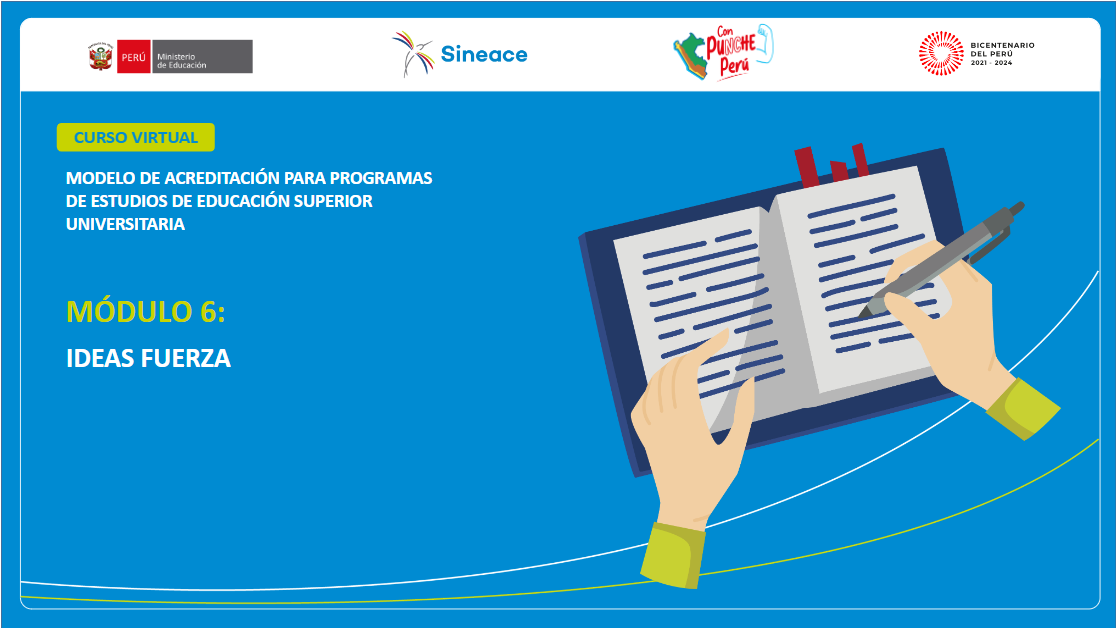 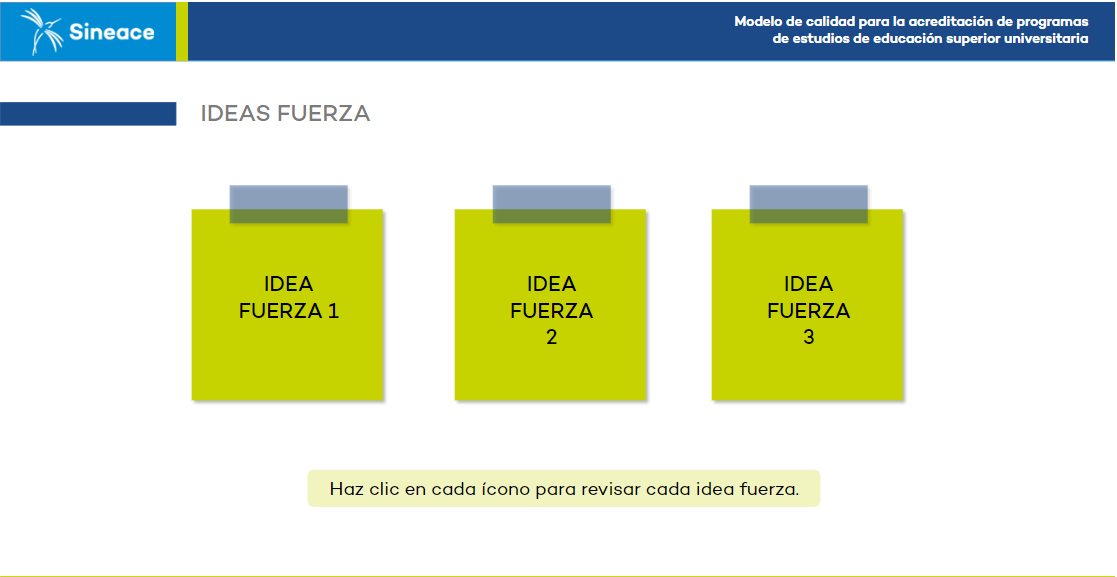 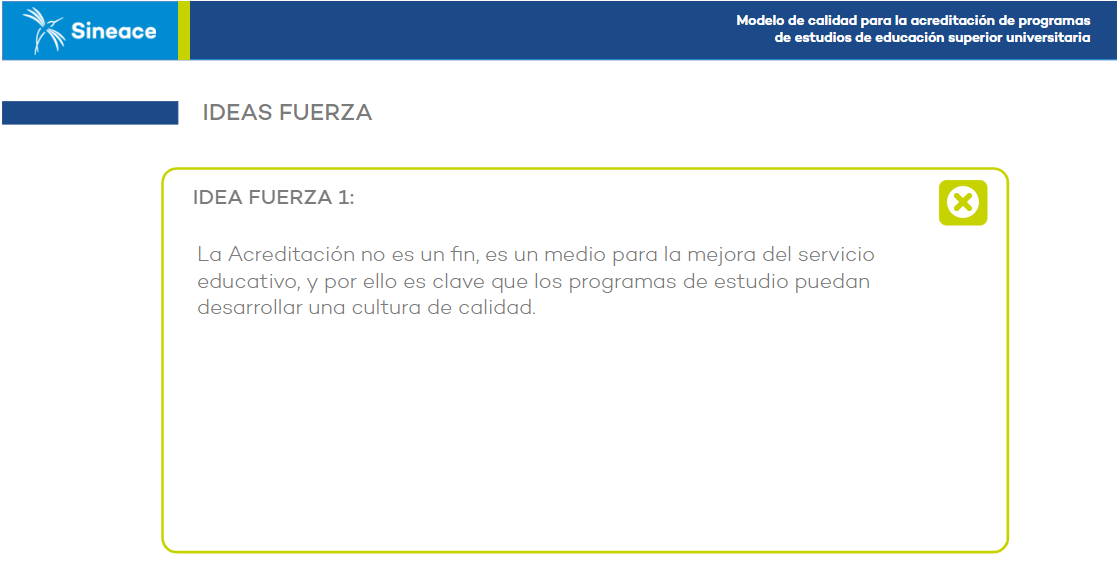 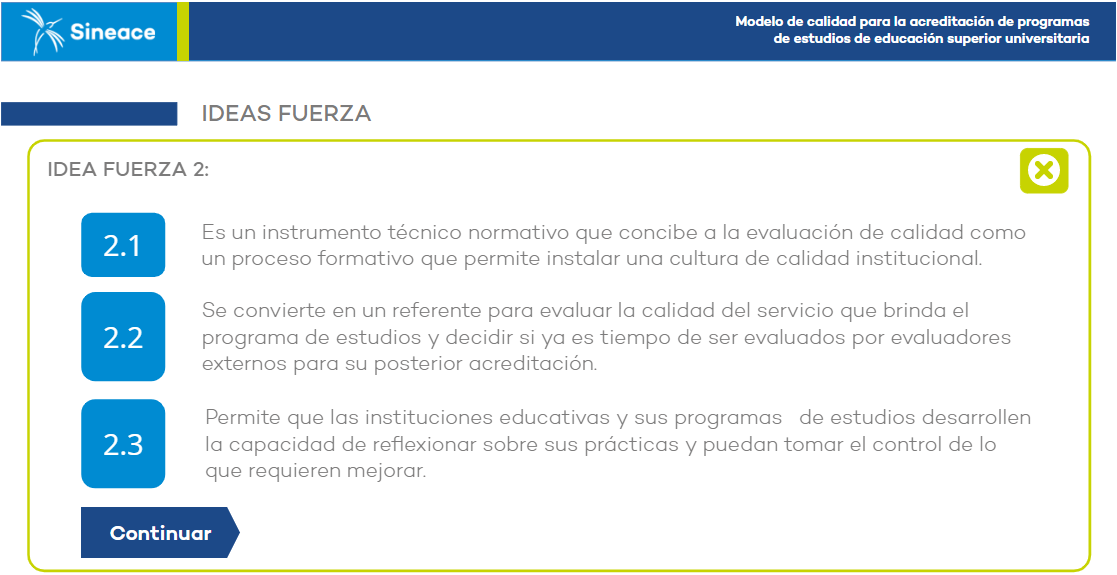 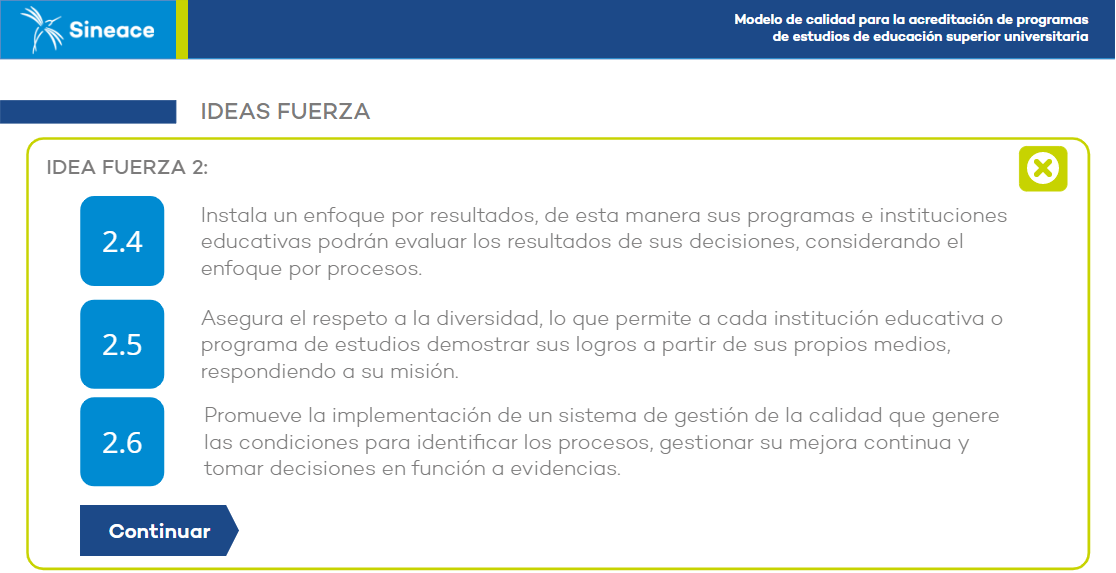 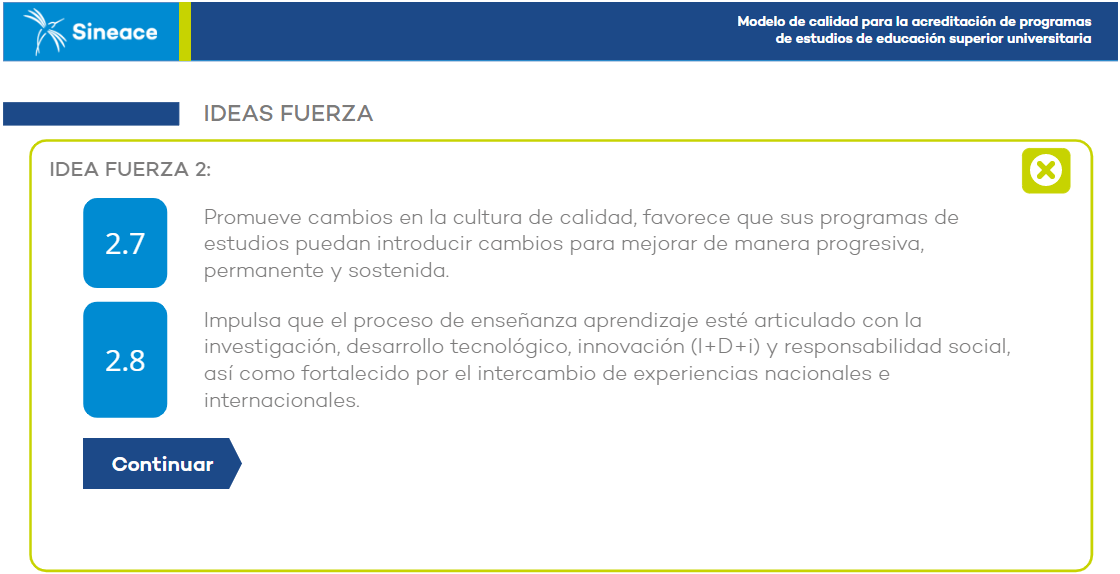 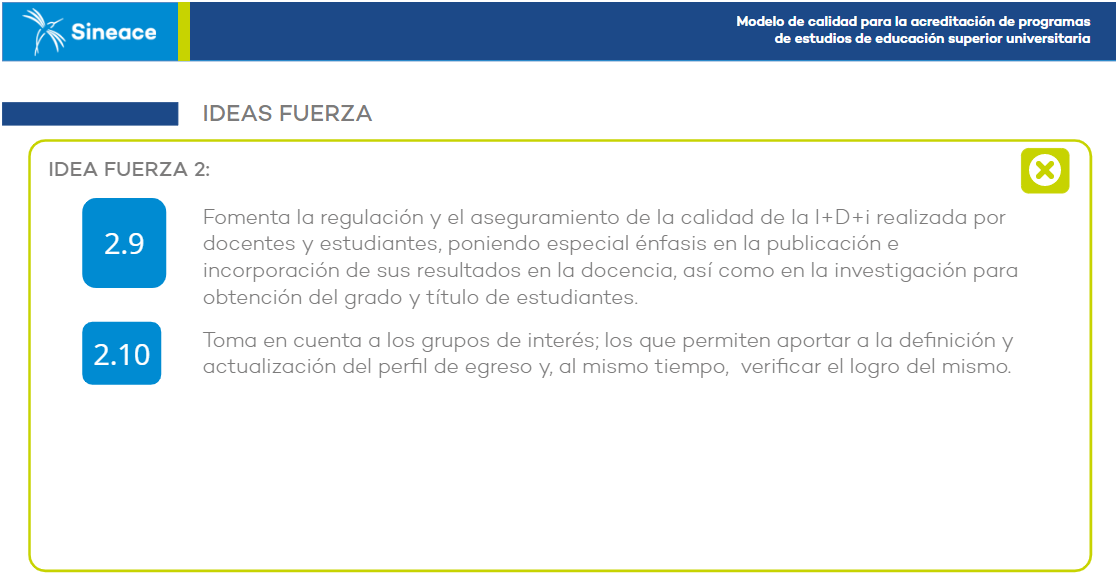 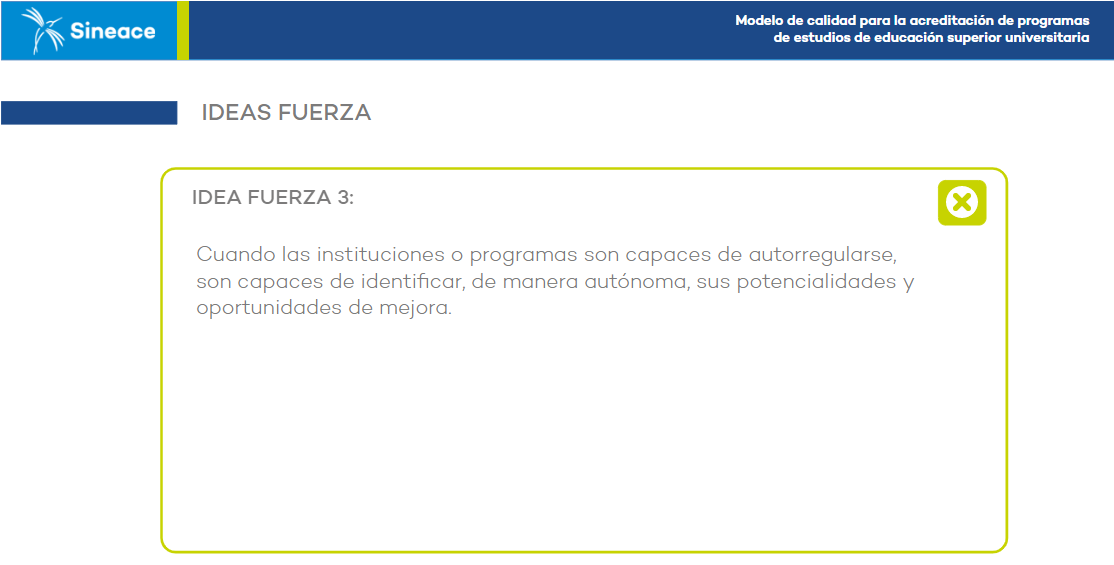 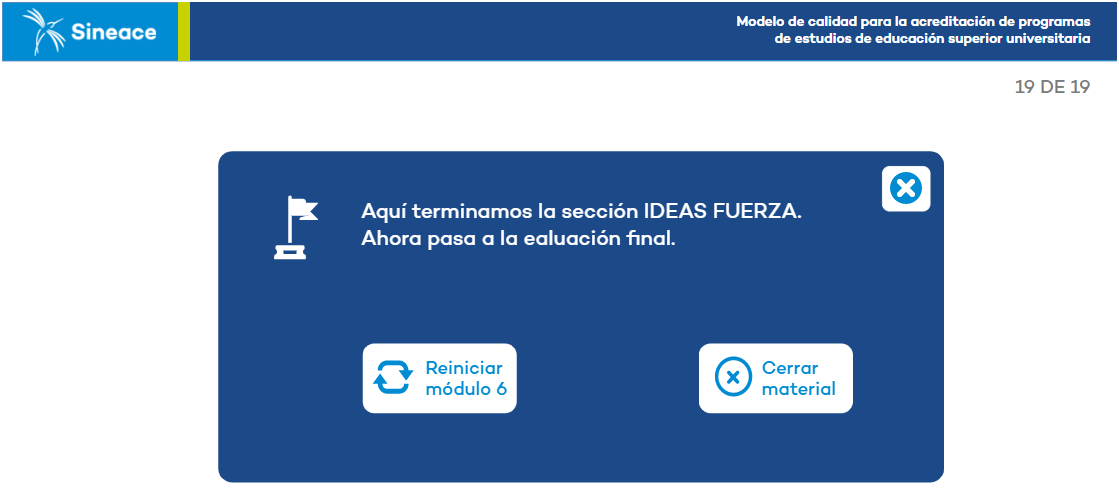 